Об утверждении состава 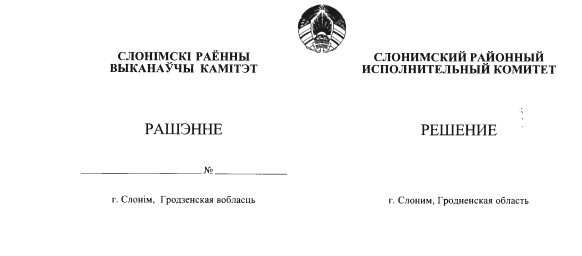 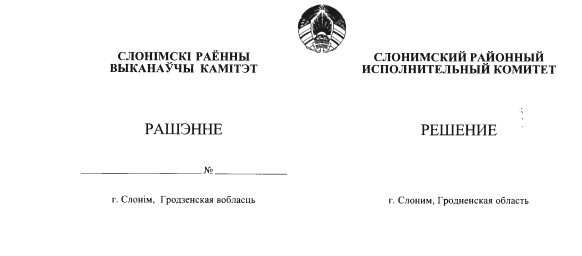 постоянно 	действующей комиссии 	по 	координации работы 	по 	содействию занятости 	населения Слонимского района  На основании пункта 6 Положения о постоянно действующей комиссии по координации работы по содействию занятости населения Слонимского района, утвержденного решением Слонимского районного исполнительного комитета от 27 апреля 2018 г. № 289, Слонимский районный исполнительный комитет РЕШИЛ: Утвердить прилагаемый состав постоянно действующей комиссии по координации работы по содействию занятости населения Слонимского района. Председатель   	 	       	Г.Б.ХомичУправляющий делами 	  	                                             Е.Н.Мачалина 	 	 	 	 	 	 	 	комитета 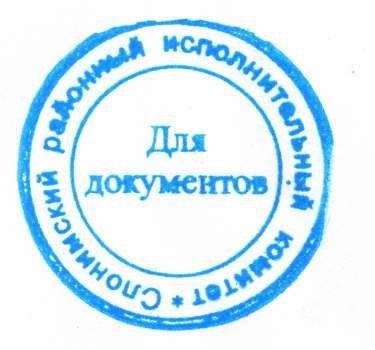 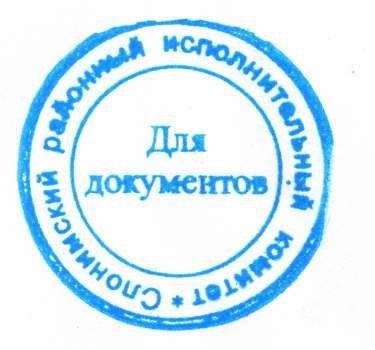  	 	 	 	 	 	 	 	31.05.2018 № 363                                                                            УТВЕРЖДЕНО								Решение Слонимского								районного исполнительного								комитета								31.05.2018 № 36311.09.2018 № 67213.11.2018 № 82911.03.2019 № 23402.04.2019 № 28404.06.2019 № 48906.08.2019 № 691Состав постоянно действующей комиссии по координации работы по содействию занятости населения Слонимского районаТаргонский Олег Мечиславовичпредседатель Слонимского районного Совета депутатов, председатель комиссии (с согласия)ГершгоринВладислав Владимировичзаместитель председателя Слонимского районного исполнительного комитета (далее – райисполком), заместитель председателя комиссииБондарович Елена АнатольевнаАхременяАнжелика Станиславовнаглавный специалист отдела государственной службы занятости управления по труду, занятости и социальной защите райисполкома, секретарь комиссиизаместитель начальника – начальник отдела государственной службы занятости управления по труду, занятости и социальной защите райисполкомаБадей Валерий Васильевичначальник отдела организационно-кадровой работы райисполкомаВиноградоваИрина Петровнаначальник финансового отдела райисполкома, депутат Слонимского районного Совета депутатов Кот Владимир Владимировичзаместитель председателя райисполкома, депутат Слонимского районного Совета депутатовМаркушевский Владимир Владимировичдиректор открытого акционерного общества «Слониммебель», депутат Гродненского областного Совета депутатов(с согласия)МискоВладимир Андреевичзаместитель главного врача по организационно-методической работе учреждения здравоохранения «Слонимская центральная районная больница»МискоЕлена Станиславовнаначальник инспекции Министерства по налогам и сборам Республики Беларусь по Слонимскому району, депутат Слонимского районного Совета депутатов(с согласия)Миско Олег Аркадьевичзаместитель директора открытого акционерного общества «Слонимский водоканал», председатель Слонимской районной организации республиканского общественного объединения «Белая Русь», депутат Слонимского районного Совета депутатов (с согласия)Назаренко Инна Денисовнаначальник управления по труду, занятости и социальной защите райисполкомаПетько Анна ИосифовнаПознякВалерий НиколаевичРудакТатьяна Петровнапредседатель Озерницкого сельского исполнительного комитетаначальник управления землеустройства райисполкомаглавный специалист Слонимского районного Совета депутатовРутковскаяЕкатерина Яновнапредседатель Слонимского районного объединения профсоюзовСёмуха Василий Викентьевичпредседатель Деревновского сельского исполнительного комитета, депутат Слонимского районного Совета депутатовЦыпурко Владимир Алексеевичначальник отдела жилищно-коммунального хозяйства райисполкомаЧищеня Владимир Владимировичдиректор Гродненского областного унитарного полиграфического предприятия «Слонимская типография» (с согласия)Шухно Светлана Николаевназаведующий юридическим сектором райисполкомаЩурский Вадим Васильевичзаместитель начальника отдела внутрен-них дел райисполкома, начальник милиции общественной безопасности Юнчиц Наталья Станиславовнаначальник отдела идеологической работы, культуры и по делам молодежи райисполкомаЮшкевич Тереса Вацлавовназаместитель председателя райисполкома